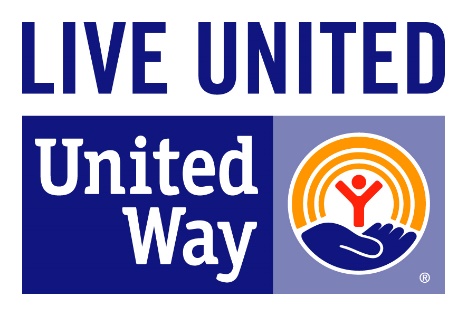 United Way of Southwest New Mexico2024 Funding ApplicationFunding Period: July 1, 2024 through June 30, 2025Deadline:  Friday, April 26, 2024 – 5:00PMPlease fill out the online form and upload required attachments via the United Way of Southwest New Mexico’s website at https://www.uwswnm.org/CIF2024 Applications will not be accepted after the deadline.  If you are experiencing any type of technical issues, please feel free to call the UW office number at (575) 524-7561 or email Monica Whitman at monicaw@uwswnm.org. Section A:  ORGANIZATION Information – General Please provide the following information about the governing organization that is/will be responsible for providing information for which funding is being requested.Organization Name:Physical Address:Mailing Address:Main Office Number:Executive Director/CEO name and E-Mail Address:Program Manger name and E-Mail Address:Board Chair Name and email:Web Site:Request Amount (Typical awards granted are $2,500-$10,000):Section B: ORGANIZATION Information – Governing BodyPlease provide the following information about the governing body of the organization that is/will be responsible for providing information for which funding is being requested.Is the organization a 501(c)3 in good standing?Yes		NoHow many staff members does the organization employ?Do any paid staff members of the organization sit as voting members on the governing board?                                                                                                                                                                                                                                                                                                                                                                                                                                                                                                                                                                                                                                                                                                                                                                                                                                                                                                                                                                                                                                                                                                                                                                                                                                                                                                                                                                                                                                                                                                                                                                 Yes		No	If answered YES, please state whom? What percentage of the Board of Directors contributed financially to the organization?Please provide the following as an attachment at the end of the application:Most current list of Board Officers and Directors with contact information and term limits.Section C: ORGANIZATION Information – Financial ManagementPlease provide the following information about the financial management of the organization that is/will be responsible for funding that is being requested.Was an audit or financial review completed by a Certified Public Accountant at the end of the last fiscal year?  Yes		NoIf no, please explain the reason for not having an audit or financial review.Has the organization had any audit exceptions in the past 3 years?  Yes		NoIf yes, please explain the circumstances and attach a copy of the audit exception page of the audit(s) in question.What percentage of the total organization budget is used for administrative costs and how is the administrative rate calculated?Please provide the most current version of the following financial documents as attachments at the end of the application:990 FormIRS Determination Letter for 501(c)3 StatusFinancial Review or AuditOrganizational BudgetBudget Narrative:  Describe the program budget.  How will allocations from the Community Impact Fund be used as part of the larger organizational budget?Section D: APPLICANT Information Note: Only ONE application request per organization.Please provide the following information about the request for which the Organization is requesting funding.  This information is intended to assist the Community Investment Committee in comparing programs.What is your organization’s mission statement?Is this program directly related to Basic Needs, Education or Financial Stability?   Yes		NoPlease check what specific area of Basic Needs, Education or Financial Stability priorities that directly addresses your program. Check only ONE that best applies to the request:	 Basic NeedsTo improve the quality of life for children and families by linking them to vital community resources and services.	 EducationTo decrease barriers to educational success by improving the quality of and access to supplemental supports.	 Financial StabilityTo increase the number of opportunities for individuals and families to become economically self-sufficient.Please provide a narrative explanation of the request as it directly relates to the selected area above in 500 words or less.Please share the measurable purpose of this request. How was the local need identified? (Provide any relevant statistical data/research.)What strategies will be implemented in order to accomplish desired outcomes?How are the outcomes measured?Did you receive funding in the previous cycle? If yes, please describe how the funds were used.How will your organization and project be impacted if the funds are not awarded?Use Worksheet 1 to list Service Recipient Demographics related to providing this program. Be as specific as possible.Use Worksheet 2 to list Program Budget related to providing this program. Be as specific as possible.Please complete the Certification and Approval Signature e-sign with the necessary signatures. Your e-signature certifies that the proposal was considered and approved for submission by the requesting organization’s Board of Directors and that all information is complete and accurate. Annual Program Grant Process TimelineAnnual Program Grant Process TimelineAnnual Program Grant Process TimelinePhase 1: Grant ApplicationMarch 18, 2024Grant application availableApril 26, 2024 5:00 pmDue Date: Completed Grants application(late submissions are not accepted)Phase 2: Panel PresentationsMay 10, 2024-Grant CountyMay 14, 2024-Dona Ana CountyTBD-Luna CountyGrant Review Panels convene for agency presentations (All qualifying programs will be emailed regarding presentation times) Grant Review Panels score applications and recommend grantees.Phase 3: AllocationsWeek of May 20-24, 2024UWSNM Board reviews and approves amountsJune 3, 2024Award agreements are emailed via Adobe acrobatJune 21, 2024All agreements DUEJuly 1, 20241st payment issuedJanuary 31, 2025Due Date: Mid-Year Report/2nd payment issuedJuly 31, 2025Due Date: Year-End Report